STATE OF MAINEDepartment of (Insert Department name)(Insert Division/Office name if applicable)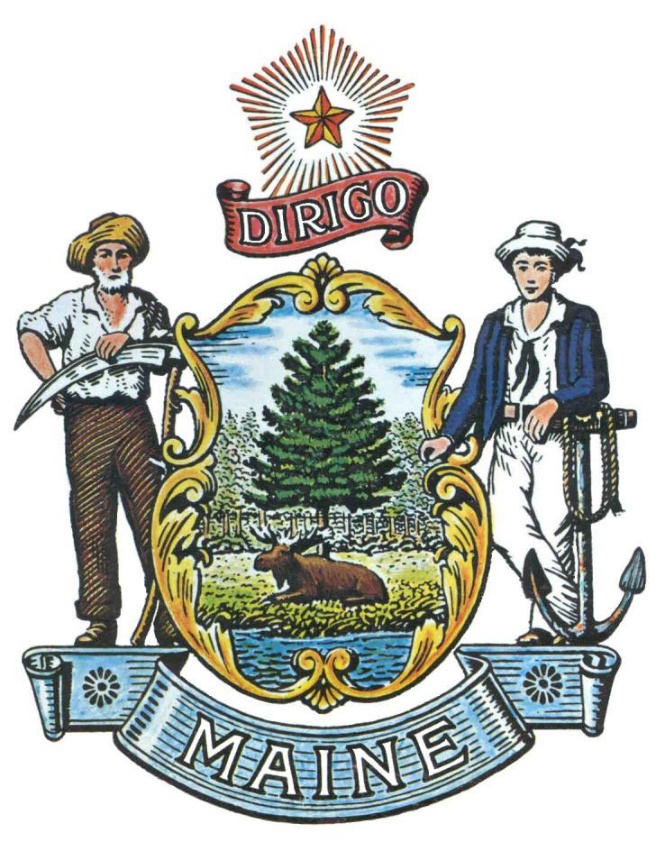 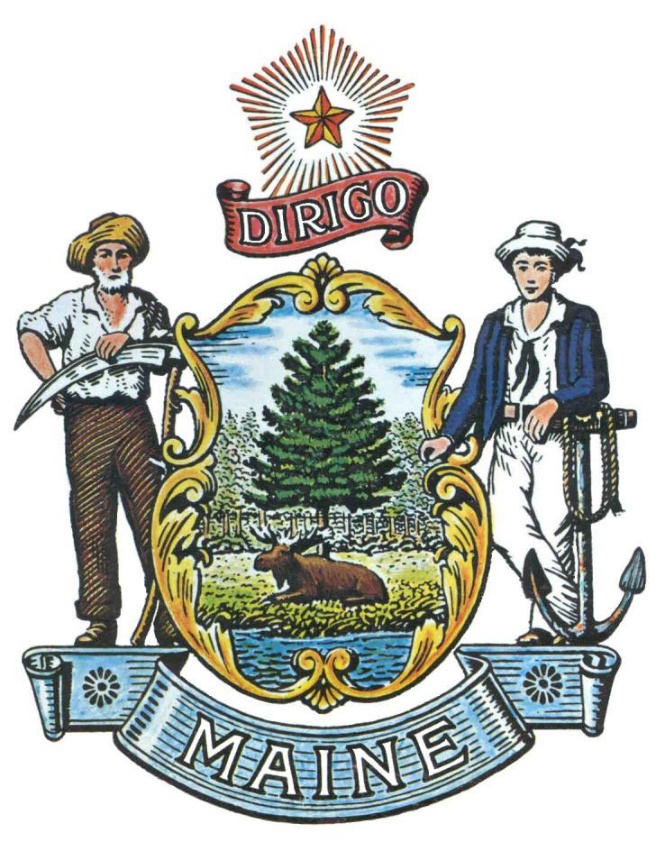 RFP# (Inserted by Procurement Services when assigned/approved)(Insert RFP Title)TABLE OF CONTENTS 	PagePUBLIC NOTICE 	RFP DEFINITIONS/ACRONYMS 	PART I 	INTRODUCTION 	PURPOSE AND BACKGROUND 	GENERAL PROVISIONS 	ELIGIBILITY TO SUBMIT BIDS 	CONTRACT TERMS 	NUMBER OF AWARDS 	PART II 	SCOPE OF SERVICES TO BE PROVIDED 	PART III 	KEY RFP EVENTS 	BIDDERS CONFERENCE 	QUESTIONSAMENDMENTSSUBMITTING THE PROPOSAL 	PART IV 	PROPOSAL SUBMISSION REQUIREMENTS 	PROPOSAL FORMAT 	PROPOSAL CONTENTS 		PART V 	PROPOSAL EVALUATION AND SELECTION 	EVALUATION PROCESS – GENERAL INFORMATION 	SCORING WEIGHTS AND PROCESS 	SELECTION AND AWARD 	APPEAL OF CONTRACT AWARDS 	PART VI 	CONTRACT ADMINISTRATION AND CONDITIONS 	CONTRACT DOCUMENT 	STANDARD STATE AGREEMENT PROVISIONS 	PART VII 	RFP APPENDICES AND RELATED DOCUMENTS	APPENDIX A – PROPOSAL COVER PAGE 	APPENDIX B – DEBARMENT, PERFORMANCE AND NON-COLLUSION CERTIFICATION 	APPENDIX C – QUALIFICATIONS AND EXPERIENCE FORM	APPENDIX D – COST PROPOSAL FORMAPPENDIX E – SUBMITTED QUESTIONS FORMPUBLIC NOTICE*************************************************State of MaineDepartment of (Insert Department name)RFP# (Inserted by Procurement Services when assigned/approved)(Insert RFP title)The State of Maine is seeking proposals for (Insert a brief description of the goods/services to be provided).A copy of the RFP, as well as the Question & Answer Summary and all amendments related to this RFP, can be obtained at the following website: https://www.maine.gov/dafs/bbm/procurementservices/vendors/rfpsA Bidders Conference will be held on (insert date) at (Insert time) at the following location: (Insert address)Proposals must be submitted to the State of Maine Division of Procurement Services, via e-mail, to the following email address: Proposals@maine.gov.  Proposal submissions must be received no later than 4:00 pm, local time, on (Insert date), when they will be opened.  Proposals will be opened at the Burton M. Cross Office Building, 111 Sewall Street - 4th Floor, Augusta, Maine. Proposals not submitted to the Division of Procurement Services’ aforementioned email address by the aforementioned deadline will not be considered for contract award.*************************************************RFP DEFINITIONS/ACRONYMSThe following terms and acronyms shall have the meaning indicated below as referenced in this RFP:State of Maine - Department of (Insert Department name)(Insert Division/Office name)RFP# (Inserted by Procurement Services when assigned/approved)(Insert RFP title)PART I	INTRODUCTIONA.	Purpose and BackgroundThe (Insert Department name here) (Department) is seeking proposals to provide (Insert brief name of services) as defined in this Request for Proposals (RFP) document.  This document provides instructions for submitting proposals, the procedure and criteria by which the Provider(s) will be selected and the contractual terms which will govern the relationship between the State of Maine (State) and the awarded Bidder(s).(Insert a brief summary which describes the need for the service(s).  You should also describe how the service ties into the Department/Office’s mission and goals.  Also, include some background information as to how and why this service came about -- for example, if it was mandated by statute -- the history of the service being provided in the State, etc.  Think in terms of what introductory information would be beneficial for potential Bidders to provide their best, most well-informed response to your Department.  Also, remember that this is just an introduction – the full Scope of Services is provided in Part II of the RFP.)B.	General ProvisionsFrom the time this RFP is issued until award notification is made, all contact with the State regarding this RFP must be made through the aforementioned RFP Coordinator.  No other person/ State employee is empowered to make binding statements regarding this RFP.  Violation of this provision may lead to disqualification from the bidding process, at the State’s discretion.Issuance of this RFP does not commit the Department to issue an award or to pay expenses incurred by a Bidder in the preparation of a response to this RFP.  This includes attendance at personal interviews or other meetings and software or system demonstrations, where applicable.All proposals should adhere to the instructions and format requirements outlined in this RFP and all written supplements and amendments (such as the Summary of Questions and Answers), issued by the Department.  Proposals are to follow the format and respond to all questions and instructions specified below in the “Proposal Submission Requirements” section of this RFP.Bidders shall take careful note that in evaluating a proposal submitted in response to this RFP, the Department will consider materials provided in the proposal, information obtained through interviews/presentations (if any), and internal Departmental information of previous contract history with the Bidder (if any).  The Department also reserves the right to consider other reliable references and publicly available information in evaluating a Bidder’s experience and capabilities.The proposal shall be signed by a person authorized to legally bind the Bidder and shall contain a statement that the proposal and the pricing contained therein will remain valid and binding for a period of 180 days from the date and time of the bid opening.The RFP and the selected Bidder’s proposal, including all appendices or attachments, shall be the basis for the final contract, as determined by the Department.Following announcement of an award decision, all submissions in response to this RFP will be considered public records available for public inspection pursuant to the State of Maine Freedom of Access Act (FOAA) (1 M.R.S. §§ 401 et seq.).State of Maine Freedom of Access Act The Department, at its sole discretion, reserves the right to recognize and waive minor informalities and irregularities found in proposals received in response to this RFP.All applicable laws, whether or not herein contained, shall be included by this reference.  It shall be the Bidder’s responsibility to determine the applicability and requirements of any such laws and to abide by them.C.	Eligibility to Submit BidsAll interested parties are invited to submit bids in response to this Request for Proposals.D.	Contract TermThe Department is seeking a cost-efficient proposal(s) to provide services, as defined in this RFP, for the anticipated contract period defined in the table below.  Please note that the dates below are estimated and may be adjusted, as necessary, in order to comply with all procedural requirements associated with this RFP and the contracting process.  The actual contract start date will be established by a completed and approved contract.Contract Renewal:  Following the initial term of the contract, the Department may opt to renew the contract for (Insert number of renewals; the State’s standard is two renewals, the first renewal for two years and the second renewal for one year – and consider the final year to be an opportunity to complete a new RFP, as needed) renewal periods, as shown in the table below, and subject to continued availability of funding and satisfactory performance.The term of the anticipated contract, resulting from this RFP, is defined as follows:E.	Number of AwardsThe Department anticipates making (Insert “one” or “multiple”) award(s) as a result of this RFP process.PART II	SCOPE OF SERVICES TO BE PROVIDED	(Insert a summary of the specific tasks and objectives.  State the desired outcomes very clearly, and if there are certain expectations and/or performance measures that must be met by the Bidders, define them in this section.  As much as possible, however, leave this section open for Bidders to demonstrate how they can/will deliver the services and meet your expectations.  This will allow Bidders a better opportunity to demonstrate their understanding of the requested services as well as give reviewers more substantive material with which to score the proposals received.  This section should also include a brief description of the location where the work will be performed.  If the work can be performed at the Bidder’s own facility, say so.  If the work must be performed at a State facility, say so and give the address of the facility.)PART III	KEY RFP EVENTSBidders ConferenceThe Department will sponsor a Bidders’ Conference concerning this RFP beginning at the date, time and location shown on the RFP cover page.  The purpose of the Bidders’ Conference is to answer and/or field questions, clarify for potential Bidders any aspect of the RFP requirements that may be necessary and provide supplemental information to assist potential Bidders in submitting responses to the RFP.  Although attendance at the Bidders’ Conference is not mandatory, it is strongly encouraged that interested Bidders attend.Questions1.	General Instructions	a.	It is the responsibility of all Bidders and other interested parties to examine the entire RFP and to seek clarification, in writing, if they do not understand any information or instructions.b.	Bidders and other interested parties should use Appendix E – Submitted Questions Form – for submission of questions.c. 	The Submitted Questions Form must be submitted by e-mail and received by the RFP Coordinator, identified on the cover page of this RFP, as soon as possible but no later than the date and time specified on the RFP cover page.d.	Submitted Questions must include the RFP Number and Title in the subject line of the e-mail.  The Department assumes no liability for assuring accurate/complete/on time e-mail transmission and receipt.2.	Question & Answer Summary: Responses to all questions will be compiled in writing and posted on the following website no later than seven (7) calendar days prior to the proposal due date: Division of Procurement Services RFP Page.  It is the responsibility of all interested parties to go to this website to obtain a copy of the Question & Answer Summary.  Only those answers issued in writing on this website will be considered binding.AmendmentsAll amendments released in regard to this RFP will also be posted on the following website: Division of Procurement Services RFP Page.  It is the responsibility of all interested parties to go to this website to obtain amendments.  Only those amendments posted on this website are considered binding.Submitting the ProposalProposals Due: Proposals must be received no later than 4:00 p.m. local time, on the date listed on the cover page of this RFP, at which point they will be opened.  Proposals received after the 4:00 p.m. deadline will be rejected without exception.Delivery Instructions: Email proposal submissions are to be submitted to the State of Maine Division of Procurement Services, via email, to the email address provided on the RFP Cover Page (Proposals@maine.gov).Only proposals received by email will be considered.  The Department assumes no liability for assuring accurate/complete e-mail transmission and receipt.Bidders are to insert the following into the subject line of their email submission:“RFP# (Inserted by Procurement Services when assigned) Proposal Submission”Bidder’s proposals are to be broken down into multiple files, with each file named as it is titled in bold below, and include:-	File #1: PDF format preferred		Completed - Proposal Cover Page (Appendix A)		Debarment, Performance and Non-Collusion Certification (Appendix B) -	File #2: PDF format preferred	Organization Qualifications and Experience (Appendix C and all related/required attachments stated in PART IV, B., Section I.)-	File #3: PDF format preferred	Proposed Services (and all related/required attachments stated in PART IV, B., Section II.) -	File #4: Excel or PDF format preferred	Cost Proposal (Appendix D and all related/required attachments stated in PART IV, B., Section III.)PART IV 	PROPOSAL SUBMISSION REQUIREMENTSThis section contains instructions for Bidders to use in preparing their proposals. The Bidder’s proposal must follow the outline used below, including the numbering and section and sub-section headings as they appear here.  Failure to use the outline specified in this section, or to respond to all questions and instructions throughout this document, may result in the proposal being disqualified as non-responsive or receiving a reduced score.  The Department, and its evaluation team for this RFP, has sole discretion to determine whether a variance from the RFP specifications should result in either disqualification or reduction in scoring of a proposal.  Rephrasing of the content provided in this RFP will, at best, be considered minimally responsive. The Department seeks detailed yet succinct responses that demonstrate the Bidder’s experience and ability to perform the requirements specified throughout this document.Proposal FormatAll pages of a Bidder’s proposal should be numbered consecutively beginning with number 1 on the first page of the narrative (this does not include the cover page or table of contents pages) through to the end, including all forms and attachments.  For clarity, the Bidder’s name should appear on every page, including Attachments.  Each Attachment must reference the section or subsection number to which it corresponds.The Bidder is asked to be brief and concise in responding to the RFP questions and instructions.All electronic documents should be formatted for printing as formatting will not be adjusted prior to printing and reviewing these documents.The Bidder may not provide additional attachments beyond those specified in the RFP for the purpose of extending their response.  Additional materials not requested will not be considered part of the proposal and will not be evaluated.Include any forms provided in the submission package or reproduce those forms as closely as possible.  All information should be presented in the same order and format as described in the RFP.It is the responsibility of the Bidder to provide all information requested in the RFP package at the time of submission.  Failure to provide information requested in this RFP may, at the discretion of the Department’s evaluation review team, result in a lower rating for the incomplete sections and may result in the proposal being disqualified for consideration.The Bidder should complete and submit the “Proposal Cover Page” provided in Appendix A of this RFP and provide it with the Bidder’s proposal.  It is important that the cover page show the specific information requested, including Bidder address(es) and other details listed.  The proposal cover page shall be dated and signed by a person authorized to enter into contracts on behalf of the Bidder.The Bidder should complete and submit the “Debarment, Performance and Non-Collusion Certification Form” provided in Appendix B of this RFP.  Failure to provide this certification may result in the disqualification of the Bidder’s proposal, at the discretion of the Department.Proposal Contents Section I   Organization Qualifications and Experience  Overview of the OrganizationThe Bidder is to complete Appendix C (Qualifications and Experience Form) describing their qualifications and skills to provide the requested services in this RFP.  The Bidder is also to include three examples of projects which demonstrate their experience and expertise in performing these services as well as highlighting the Bidder’s stated qualifications and skills.Subcontractors If subcontractors are to be used, provide a list that specifies the name, address, phone number, contact person, and a brief description of the subcontractors’ organizational capacity and qualifications.  Organizational Chart Provide an organizational chart of the bidder’s organization.  The organization chart must include the project being proposed.  Each position must be identified by position title and corresponding to the personnel job descriptions and the Staffing Plan provided.Litigation Attach a list of all current litigation in which the Bidder is named and a list of all closed cases that have closed within the past five (5) years in which Bidder paid the claimant either as part of a settlement or by decree.  For each, list the entity bringing suit, the complaint, the accusation, amount, and outcome.  If no litigation will be included, write “none” on submitted attachment. Financial Viability            Provide the following information for each of the past three tax years:Balance SheetsIncome (Profit/Loss) StatementsORBidders are to provide a current copy of their Dun & Bradstreet Comprehensive Insight Plus Report.Licensure/CertificationProvide documentation of any applicable licensure/certification or any specific credentials required to provide the proposed services.Certificate of Insurance Provide a certificate of insurance on a standard Acord form (or the equivalent) evidencing the Bidder’s general liability, professional liability and any other relevant liability insurance policies that might be associated with the proposed services.Section II   Proposed ServicesServices to be Provided	Discuss the Scope of Services referenced above in Part II of this RFP and what the Bidder will offer.  Give particular attention to describing the methods and resources you will use and how you will accomplish the tasks involved.  Also, describe how you will ensure expectations and/or desired outcomes as a result of these services will be achieved.  If subcontractors are involved, clearly identify the work each will perform.Implementation - Work Plan	Provide a realistic work plan for the implementation of the program through the first contract period.  Display the work plan in a timeline chart.  Concisely describe each program development and implementation task, the month it will be carried out and the person or position responsible for each task.  If applicable, make note of all tasks to be delegated to subcontractors.Section III   Cost ProposalGeneral InstructionsThe Bidder must submit a cost proposal that covers the entire period of the initial contract.  Please use the expected “Initial Period of Performance” dates stated in PART I, D.The cost proposal shall include the costs necessary for the Bidder to fully comply with the contract terms and conditions and RFP requirements.No costs related to the preparation of the proposal for this RFP or to the negotiation of the contract with the Department may be included in the proposal.  Only costs to be incurred after the contract effective date that are specifically related to the implementation or operation of contracted services may be included.Cost Proposal Form InstructionsThe Bidder should fill out Appendix D (Cost Proposal Form), following the instructions detailed here and in the form.   Failure to provide the requested information, and to follow the required cost proposal format provided, may result in the exclusion of the proposal from consideration, at the discretion of the Department.PART V 	PROPOSAL EVALUATION AND SELECTIONEvaluation of the submitted proposals shall be accomplished as follows:Evaluation Process - General InformationAn evaluation team, comprised of qualified reviewers, will judge the merits of the proposals received in accordance with the criteria defined in the RFP.Officials responsible for making decisions on the selection of a contractor shall ensure that the selection process accords equal opportunity and appropriate consideration to all who are capable of meeting the specifications.  The goals of the evaluation process are to ensure fairness and objectivity in review of the proposals and to ensure that the contract is awarded to the Bidder whose proposal provides the best value to the State of Maine.The Department reserves the right to communicate and/or schedule interviews/presentations with Bidders if needed to obtain clarification of information contained in the proposals received, and the Department may revise the scores assigned in the initial evaluation to reflect those communications and/or interviews/presentations.  Interviews/presentations are not required, and changes to proposals will not be permitted during any interview/presentation process.  Therefore, Bidders should submit proposals that present their rates and other requested information as clearly and completely as possible.Scoring Weights and ProcessScoring Weights: The score will be based on a 100-point scale and will measure the degree to which each proposal meets the following criteria.Section I.  Organization Qualifications and Experience (XX points)	Includes all elements addressed above in Part IV, B, Section I.Section II.   Proposed Services (XX points)  Includes all elements addressed above in Part IV, B, Section II.Section III.  Cost Proposal (XX points) Includes all elements addressed above in Part IV, B, Section III.Scoring Process:  The review team will use a consensus approach to evaluate and score Sections I & II above.  Members of the review team will not score those sections individually but, instead, will arrive at a consensus as to assignment of points for each of those sections.  Sections III, the Cost Proposal, will be scored as described below.  Scoring the Cost Proposal: The total cost proposed for conducting all the functions specified in this RFP will be assigned a score according to a mathematical formula.  The lowest bid will be awarded XX points.  Proposals with higher bids values will be awarded proportionately fewer points calculated in comparison with the lowest bid.The scoring formula is:(Lowest submitted cost proposal / Cost of proposal being scored) x (Insert maximum cost points available) = pro-rated scoreNo Best and Final Offers: The State of Maine will not seek a best and final offer (BAFO) from any Bidder in this procurement process.  All Bidders are expected to provide their best value pricing with the submission of their proposal.Negotiations:  The Department reserves the right to negotiate with the successful Bidder to finalize a contract at the same rate or cost of service as presented in the selected proposal.  Such negotiations may not significantly vary the content, nature or requirements of the proposal or the Department’s Request for Proposals to an extent that may affect the price of goods or services requested.  The Department reserves the right to terminate contract negotiations with a selected Bidder who submits a proposed contract significantly different from the proposal they submitted in response to the advertised RFP.  In the event that an acceptable contract cannot be negotiated with the highest ranked Bidder, the Department may withdraw its award and negotiate with the next-highest ranked Bidder, and so on, until an acceptable contract has been finalized.  Alternatively, the Department may cancel the RFP, at its sole discretion.Selection and Award1.	The final decision regarding the award of the contract will be made by representatives of the Department subject to approval by the State Procurement Review Committee.2.	Notification of contractor selection or non-selection will be made in writing by the Department.3.	Issuance of this RFP in no way constitutes a commitment by the State of Maine to award a contract, to pay costs incurred in the preparation of a response to this request, or to pay costs incurred in procuring or contracting for services, supplies, physical space, personnel or any other costs incurred by the Bidder. 4.	The Department reserves the right to reject any and all proposals or to make multiple awards. Appeal of Contract Awards Any person aggrieved by the award decision that results from this RFP may appeal the decision to the Director of the Bureau of General Services in the manner prescribed in 5 MRSA § 1825-E and 18-554 Code of Maine Rules, Chapter 120 (found here: Chapter 120).  The appeal must be in writing and filed with the Director of the Bureau of General Services, 9 State House Station, Augusta, Maine, 04333-0009 within 15 calendar days of receipt of notification of contract award.PART VI	CONTRACT ADMINISTRATION AND CONDITIONSContract Document1.	The successful Bidder will be required to execute a State of Maine Service Contract or BP54-IT with appropriate riders as determined by the issuing department.  	The complete set of standard State of Maine Service Contract documents, along with other forms and contract documents commonly used by the State, may be found on the Division of Procurement Services’ website at the following link: 	Division of Procurement Services Forms Page2.	Allocation of funds is final upon successful negotiation and execution of the contract, subject to the review and approval of the State Procurement Review Committee.  Contracts are not considered fully executed and valid until approved by the State Procurement Review Committee and funds are encumbered.  No contract will be approved based on an RFP which has an effective date less than fourteen (14) calendar days after award notification to Bidders.  (Referenced in the regulations of the Department of Administrative and Financial Services, Chapter 110, § 3(B)(i):Chapter 110)	This provision means that a contract cannot be effective until at least 14 calendar days after award notification.3.	The State recognizes that the actual contract effective date depends upon completion of the RFP process, date of formal award notification, length of contract negotiation, and preparation and approval by the State Procurement Review Committee.  Any appeals to the Department’s award decision(s) may further postpone the actual contract effective date, depending upon the outcome.  The contract effective date listed in this RFP may need to be adjusted, if necessary, to comply with mandated requirements.In providing services and performing under the contract, the successful Bidder(s) shall act as an independent contractor and not as an agent of the State of Maine.Standard State Agreement Provisions1.	Agreement Administrationa.	Following the award, an Agreement Administrator from the Department will be appointed to assist with the development and administration of the contract and to act as administrator during the entire contract period.  Department staff will be available after the award to consult with the successful Bidder in the finalization of the contract. b.	In the event that an acceptable contract cannot be negotiated with the highest ranked Bidder, the Department may withdraw its award and negotiate with the next-highest ranked Bidder, and so on, until an acceptable contract has been finalized.  Alternatively, the Department may cancel the RFP, at its sole discretion.2.  	Payments and Other ProvisionsThe State anticipates paying the Contractor on the basis of net 30 payment terms, upon the receipt of an accurate and acceptable invoice.  An invoice will be considered accurate and acceptable if it contains a reference to the State of Maine contract number, contains correct pricing information relative to the contract, and provides any required supporting documents, as applicable, and any other specific and agreed-upon requirements listed within the contract that results from this RFP. PART VII	LIST OF RFP APPENDICES AND RELATED DOCUMENTSAppendix A – Proposal Cover PageAppendix B – Debarment, Performance and Non-Collusion CertificationAppendix C – Qualifications and Experience FormAppendix D – Cost Proposal FormAppendix E – Submitted Question FormAPPENDIX AState of Maine Department of (Insert Department name)PROPOSAL COVER PAGERFP# (Inserted by Procurement Services when assigned/approved)(Insert RFP Title)This proposal and the pricing structure contained herein will remain firm for a period of 180 days from the date and time of the bid opening.No personnel currently employed by the Department or any other State agency participated, either directly or indirectly, in any activities relating to the preparation of the Bidder’s proposal.No attempt has been made, or will be made, by the Bidder to induce any other person or firm to submit or not to submit a proposal.The above-named organization is the legal entity entering into the resulting agreement with the Department should they be awarded the contract.The undersigned is authorized to enter contractual obligations on behalf of the above-named organization.To the best of my knowledge, all information provided in the enclosed proposal, both programmatic and financial, is complete and accurate at the time of submission.APPENDIX BState of Maine Department of (Insert Department name)DEBARMENT, PERFORMANCE and NON-COLLUSION CERTIFICATIONRFP# (Inserted by Procurement Services when assigned/approved)(Insert RFP Title)By signing this document, I certify to the best of my knowledge and belief that the aforementioned organization, its principals and any subcontractors named in this proposal:Are not presently debarred, suspended, proposed for debarment, and declared ineligible or voluntarily excluded from bidding or working on contracts issued by any governmental agency.Have not within three years of submitting the proposal for this contract been convicted of or had a civil judgment rendered against them for:Fraud or a criminal offense in connection with obtaining, attempting to obtain, or performing a federal, state or local government transaction or contract.Violating Federal or State antitrust statutes or committing embezzlement, theft, forgery, bribery, falsification or destruction of records, making false statements, or receiving stolen property;Are not presently indicted for or otherwise criminally or civilly charged by a governmental entity (Federal, State or Local) with commission of any of the offenses enumerated in paragraph (b) of this certification; andHave not within a three (3) year period preceding this proposal had one or more federal, state or local government transactions terminated for cause or default.Have not entered into a prior understanding, agreement, or connection with any corporation, firm, or person submitting a response for the same materials, supplies, equipment, or services and this proposal is in all respects fair and without collusion or fraud. The above-mentioned entities understand and agree that collusive bidding is a violation of state and federal law and can result in fines, prison sentences, and civil damage awards.Failure to provide this certification may result in the disqualification of the Bidder’s proposal, at the discretion of the Department.APPENDIX CState of Maine Department of (Insert Department name)QUALIFICATIONS & EXPERIENCE FORMRFP# (Inserted by Procurement Services when assigned/approved)(Insert RFP Title)APPENDIX C (continued)APPENDIX C (continued)APPENDIX DState of Maine Department of (Insert Department name)COST PROPOSAL FORMRFP# (Inserted by Procurement Services when assigned/approved)(Insert RFP Title)(Insert your Department’s desired Cost Proposal Form here.) APPENDIX EState of Maine Department of (Insert Department name)SUBMITTED QUESTIONS FORMRFP# (Inserted by Procurement Services when assigned/approved)(Insert RFP Title)* If a question is not related to any section of the RFP, state “N/A” under “RFP Section & Page Number”.** Add additional rows, if necessary.RFP CoordinatorAll communication regarding this RFP must be made through the RFP Coordinator identified below.Name: (Inset Name) Title: (Insert Title)Contact Information: (Insert E-mail Address)Bidders ConferenceDate: (Insert Date) Time: (Insert Time), local timeLocation: (Insert Location) Submitted Questions DueAll questions must be received by the RFP Coordinator identified above by:Date: (Insert Date), no later than 4:00 p.m., local timeProposal SubmissionProposals must be received by the Division of Procurement Services by:Submission Deadline: (Insert Date), no later than 4:00 p.m., local time.Proposals must be submitted electronically to the following address:Electronic (email) Submission Address: Proposals@maine.govTerm/AcronymDefinitionDepartmentDepartment of (Insert Department name)RFPRequest for ProposalStateState of MainePeriodStart DateEnd DateInitial Period of Performance(Insert date)(Insert date)Renewal Period #1(Insert date)(Insert date)Renewal Period #2(Insert date)(Insert date)Bidder’s Organization Name:Bidder’s Organization Name:Chief Executive - Name/Title:Chief Executive - Name/Title:Tel:E-mail:Headquarters Street Address:Headquarters Street Address:Headquarters City/State/Zip:Headquarters City/State/Zip:(Provide information requested below if different from above)(Provide information requested below if different from above)(Provide information requested below if different from above)(Provide information requested below if different from above)(Provide information requested below if different from above)Lead Point of Contact for Proposal - Name/Title:Lead Point of Contact for Proposal - Name/Title:Lead Point of Contact for Proposal - Name/Title:Tel:E-mail:Headquarters Street Address:Headquarters Street Address:Headquarters City/State/Zip:Headquarters City/State/Zip:Name (Print):Title:Authorized Signature:Date:Bidder’s Organization Name:Name (Print):Title:Authorized Signature:Date:Bidder’s Organization Name:Present a brief statement of qualifications, including any applicable licensure and/or certification.  Describe the history of the Bidder’s organization, especially regarding skills pertinent to the specific work required by the RFP and any special or unique characteristics of the organization which would make it especially qualified to perform the required work activities.  You may expand this form and use additional pages to provide this information.Provide a description of projects that occurred within the past five years which reflect experience and expertise needed in performing the functions described in the “Scope of Services” portion of this RFP.  For each of the project examples provided, a contact person from the client organization involved should be listed, along with that person’s telephone number and email address.  Please note that contract history with the State of Maine, whether positive or negative, may be considered in rating proposals even if not provided by the Bidder.If the Bidder has not provided similar services, note this, and describe experience with projects that highlight the Bidder’s general capabilities. 	Project OneProject OneClient Name:Client Contact Person:Telephone:E-Mail:Brief Description of ProjectBrief Description of ProjectProject TwoProject TwoClient Name:Client Contact Person:Telephone:E-Mail:Brief Description of ProjectBrief Description of ProjectProject ThreeProject ThreeClient Name:Client Contact Person:Telephone:E-Mail:Brief Description of ProjectBrief Description of ProjectBidder’s Organization Name:Proposed Cost:$ Organization Name:RFP Section & Page NumberQuestion